Division Meeting February 5, 2021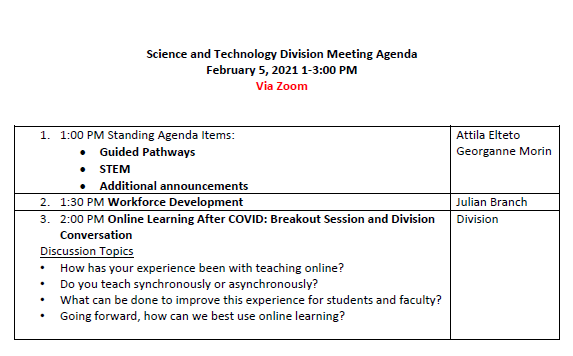 Attila Elteto: Guided Pathways UpdateSchedule next Success Team MeetingMeeting in about 2wks for Interest Area staff – be on lookoutFaculty: review Program MapperColts-CON: streamline and make mandatory for students, 3 day long program, need faculty/staff input – review workshops, what is missingCRM update from Sandra Rodrigues: new management system for A&R, counseling, PROMISE -  see infor about student, who student has seen, what services student may need and notes can be added by those who have contact with student. Student Success Link: all faculty/staff who are involved with student, student can access appointments and schedule with any success team members.Rollout: April 5 Georganne Morin: STEM UpdateRance Bobo: STEM Speaker Series started 2/3/21, all will be Cañada alumClassroom visits start in 2 weeksLooking for class of 2022 to start STEM 3Gonzalo Arrizon: Retention SplstReminder: instructors can submit Early Alert (link to instructions) https://canadacollege.edu/stemcenter/Early%20alert%20steps%20provided%20by%20the%20Admissions%20and%20Records%20office.pdf Submit report based on academic progress, attendance, and academic quality, Working with Naidya Sigona, lead for Early Alert, working hard to connect with studentsJosue: STEM tutor coordinatorWorking with Learning Center to connect students with SSO to connect students with tutorsSTEM Center tutor, sign in using SSOIn Canvas: new tab “Cañada Tutors” made live this week (link to college website for tutoring) https://www.canadacollege.edu/stemcenter/tutoring.php Working with LC Tutoring for marketing so students are informedWorking on creating classroom visits, Krystal will send out info once completedIs there a link to where faculty can see if there course has a tutor? Scroll to bottom of STEM Center Tutoring website to see list of all courses with tutors available. Email recommendations to Josue Alcaraz alcarazj@smccd.edu Net Tutoring contracted with district, no control over who the tutors areMore like a tutoring hotlineStarting planning for Pi Day, getting ideas from faculty, please email ideas to Georganne moring@smccd.eduAdditional Announcements: Students can turn non-honors courses into honors courses with Honors Contract: please contact Susan Mahoney for additional info mahoneys@smccd.eduHave contract turned return in the next week or 2Link to honors program contract: https://canadacollege.edu/honorsprogram/contract.php Benefit: honors denotation on transcript, has priority admissions and transfer opportunities if complete honors program, must complete 15 units of Honors work, students have chance to work  more closely with professors, Question: Program review: how will that work for next review cycleNo official discussions for details, good practice to do review even if no funds available, best to have recordDidn’t have to submit form this past year, submit request, but no formal review required: Ameer will get further information Review announcements in meeting request for division meeting: COVID training mandatory for all district employeesJulian Branch: Workforce Development UpdateLink to presentation PowerPointFinding the synergy between Student, Institution and Industry needsNew Program Development Elements: 		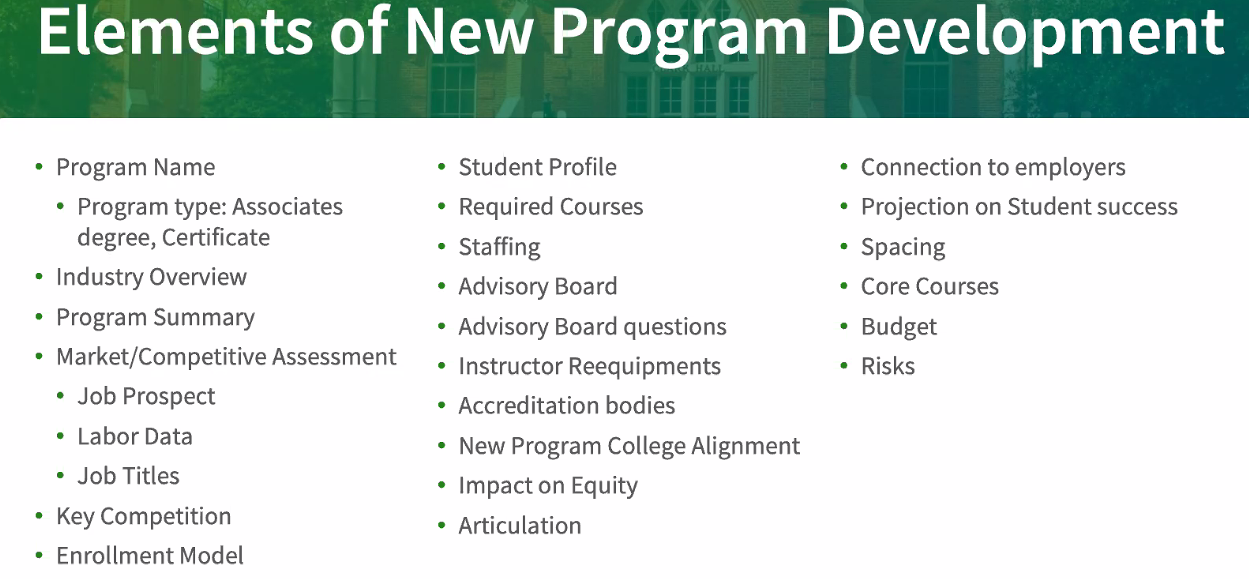 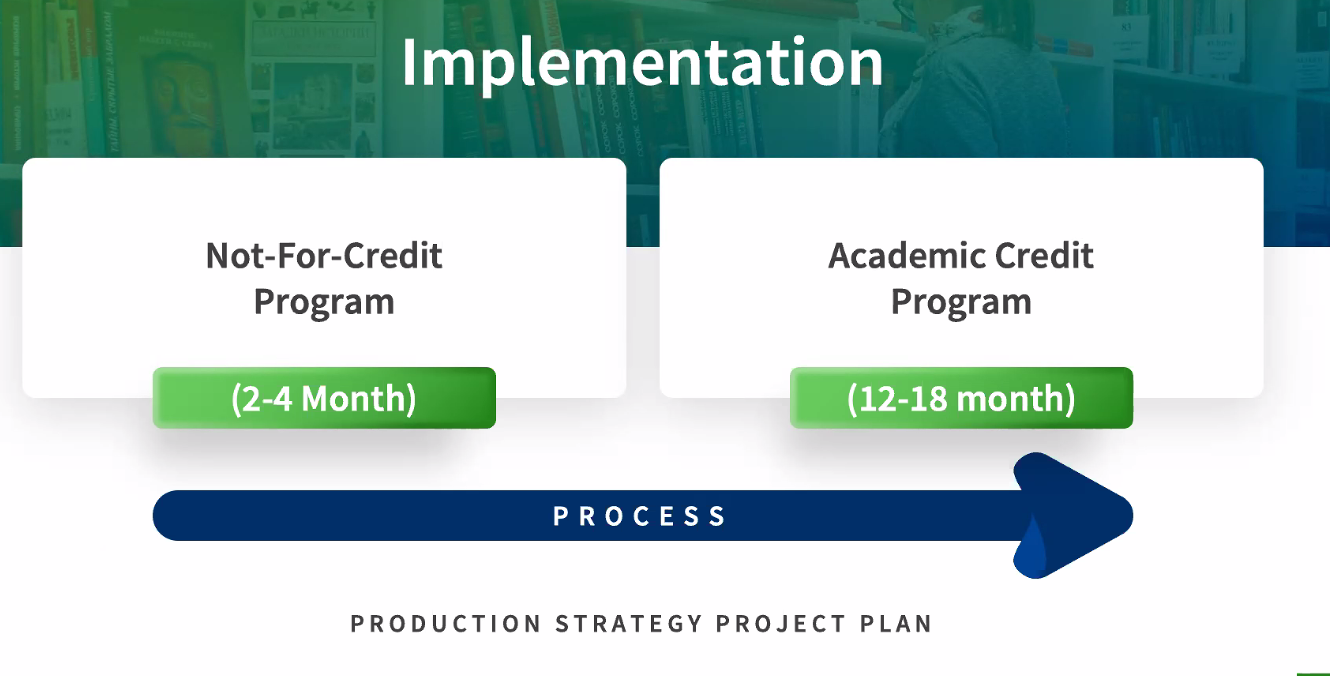 Menlo Park: houses all Not-for-credit programsLooking for additional grant opportunies -  contact Julian to review processCloud Computing: students learn expertise to work with companies like Zoom, and other companiesLooking to change name to Amazon Web ServicesUse Google Trends to view most sereached terms to help advertise programRamki: Photonics ProgramShortage of photonics and laser technitionsBackground in photonics and lasers, come up with new certification Any technology that involves lightAny sector from manufacturing, etc. 	Allows HS students to enter program and learn to be technicition and can upskill along the way to gain access to higher paying positionsSJ State retrains currently industry employeesOur program will be broaderFirst certificate: entry level jobsAdvanced certificate Need faculty who teach physics (Attila and Martin)Funeral Education: Mortuary ScienceDoug Hirzel instrumental Career paths: mortician, crematorium tech, funeral servicesProgram includes classes that support GE science classesOnly 2 colleges offer this type of program: LA and FresnoIn Chaptering process, last leg of process to approvalCyber Security: not-for-credit route currentlyRunning at Menlo Park siteFirst iteration not as strong as would like: 18 studentsWould like 30 students with waitlistAdding on Cisco and ComptiaCisco Certification Water Treatment: looking into NFC (Not For Credit) and ACP (Academic Credit Program)Looking into programs that recessions and pandemic proof, No matter what happens, everyone needs waterWaste water has lot of certifications, inhibits students from access, long processStudents can access industry via 2 industry certifications: D1,D2,T1, T5CalWater is sponsoring students to go through programLooking to diversify workforceGive internshipsEntry level jobs availablePropose bring program to S&T and want to bring it to Curriculum Committee to house it in S&TSusan Mahoney interested in working with program – worked at Santa Rosa Junior College, has great water treatment programQuestions: ITS program – Job outlook for 20-30yrs out? Student interestYes – advisory boards and research into what jobs available and ensure industry supportWorking with HS to survey students’ interest, try things out before moving into larger investment of time/moneyWhat is industry looking for from gradtuates: is that reviewed as programs move through process? Yes: extensive research of industry to ensure graduates have skills needed, that drives what route NFC or ACP, a certificate/degree will go throughTry programs in NFC to see how things go in some cases, make sure students time valued and used wiselyOptician Program: one cohort - 30  closed down on campus  employers weren’t paying that muchtoured several programs in the statereview license processlooking to bring faculty into conversationworking with Lens Crafterslooking to see if we can bring program back to campusmost likely a semester long programlooking to get students in making a livable wage in shorter certificate course, that way they can plan for longer programs while being sustainedFeedback from breakout rooms: Survey of nursing programs – not taking students if science programs online, do you know of any programsPre-covid, that was the case; post-covid most likely accepted, but will look into, programs are more understanding From Attila Elteto to Everyone:  02:36 PMGroup problem solving and lab group work has definitely has taken a major hit. My students themselves have also complained about this.Online Testing: cheating, wiki answers, long questions/answers issuesLooking into more hybrid course solutions	 Ramki: “Due to the diversity in the type of classes in engineering: lecture only, lecture + some lab, lecture + lot of lab, and lab only - I have encountered different successes and challenges but some common themes are emerging: 
1. challenges: 
        1. achieving the type of student-student and faculty-student interactions that  come in a classroom has been very difficult
        2. Planning of about info content delivered varied widely with number oil students and class type, so more flexibility is required in content planning.
2.  Successes
    1. Student access flexible content offering in various formats
    2. Office hours can be offered in different ways”Bob Tricca: labs: wet labsWalk through kit and document to lab and group creates time to do it and it’s working out pretty well for some of the studentsLearning curve for allRight for certain studentsLectures all recorded, optional synchronous viewingLabs recordedStudents reported asynch working well for CHEMExpansion in CHEM deptConcern with Kits: down the road will Grad students balk at at-home labs? In short term, no, long term, maybeRamki: range of classes for ENGR, many lab and lecture basedSome classes are really small and really largeMany ENGR offered online/hybridStudents benefit from accessing content when convenient Issue: interaction process not the same from instructor and student POVOverall: takeaway, offer as many classes as possible in hybrid formatKits evolving with techJeanette Medina: CHEM lower division/majors course taught2 groups: committed students, totally prepared and works well for themLess committed studentsResearch into what works best for students and offer course accordinglyStudents have a lot of misconceptions of what online classes are, make more informed decisionsRoz: Lab CoordinatorMaking presentation on what goes into preparing kits so faculty can see how labor intensive it isLikes hybridization, reopen2.9mil fed $$$ to help students, spend some in PHYS and ENGR to update kits, get wishlist together for all departments who have kits for courses. Lezlee: survey asking about returning to “normal” campus lifeNot good definition of “normal”Pre-covid in person classes not safeDoug Hirzel: in the past, Physiology labs half in person, half onlineWe can be creative about how we return to campusWe can have best of both worldsJuleh: CHEM 192 online working greatRetention going up dramaticallyLabs are going very well, students engagedHaving issues with exams, but looking into solutions for academic honestySusan: Fall schedule development – where are we in the process? Not started yet, prepping for online, but don’t know yetJeanette G: need better descriptions of classes so students have better understanding of what each course entails. 